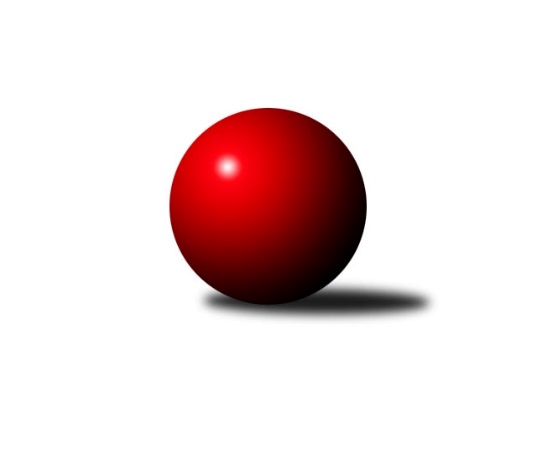 Č.2Ročník 2021/2022	13.6.2024 2. KLZ A 2021/2022Statistika 2. kolaTabulka družstev:		družstvo	záp	výh	rem	proh	skore	sety	průměr	body	plné	dorážka	chyby	1.	TJ Bižuterie Jablonec nad Nisou	2	2	0	0	11.0 : 5.0 	(22.0 : 26.0)	3102	4	2118	984	46.5	2.	SK Žižkov Praha	2	1	1	0	11.0 : 5.0 	(28.5 : 19.5)	3205	3	2176	1029	39.5	3.	SKK Jičín	1	1	0	0	6.5 : 1.5 	(17.0 : 7.0)	3229	2	2194	1035	35	4.	TJ Lokomotiva Ústí n. L.	2	0	1	1	5.0 : 11.0 	(19.5 : 28.5)	3080	1	2120	960	49	5.	KK Jiří Poděbrady	1	0	0	1	1.5 : 6.5 	(7.0 : 17.0)	3080	0	2133	947	50	6.	KK Kosmonosy A	2	0	0	2	5.0 : 11.0 	(26.0 : 22.0)	3043	0	2108	935	51Tabulka doma:		družstvo	záp	výh	rem	proh	skore	sety	průměr	body	maximum	minimum	1.	SK Žižkov Praha	1	1	0	0	7.0 : 1.0 	(17.0 : 7.0)	3350	2	3350	3350	2.	TJ Bižuterie Jablonec nad Nisou	1	1	0	0	6.0 : 2.0 	(12.0 : 12.0)	3026	2	3026	3026	3.	TJ Lokomotiva Ústí n. L.	1	0	1	0	4.0 : 4.0 	(12.5 : 11.5)	3037	1	3037	3037	4.	SKK Jičín	0	0	0	0	0.0 : 0.0 	(0.0 : 0.0)	0	0	0	0	5.	KK Kosmonosy A	1	0	0	1	3.0 : 5.0 	(14.0 : 10.0)	3176	0	3176	3176	6.	KK Jiří Poděbrady	1	0	0	1	1.5 : 6.5 	(7.0 : 17.0)	3080	0	3080	3080Tabulka venku:		družstvo	záp	výh	rem	proh	skore	sety	průměr	body	maximum	minimum	1.	SKK Jičín	1	1	0	0	6.5 : 1.5 	(17.0 : 7.0)	3229	2	3229	3229	2.	TJ Bižuterie Jablonec nad Nisou	1	1	0	0	5.0 : 3.0 	(10.0 : 14.0)	3177	2	3177	3177	3.	SK Žižkov Praha	1	0	1	0	4.0 : 4.0 	(11.5 : 12.5)	3059	1	3059	3059	4.	KK Jiří Poděbrady	0	0	0	0	0.0 : 0.0 	(0.0 : 0.0)	0	0	0	0	5.	KK Kosmonosy A	1	0	0	1	2.0 : 6.0 	(12.0 : 12.0)	2910	0	2910	2910	6.	TJ Lokomotiva Ústí n. L.	1	0	0	1	1.0 : 7.0 	(7.0 : 17.0)	3122	0	3122	3122Tabulka podzimní části:		družstvo	záp	výh	rem	proh	skore	sety	průměr	body	doma	venku	1.	TJ Bižuterie Jablonec nad Nisou	2	2	0	0	11.0 : 5.0 	(22.0 : 26.0)	3102	4 	1 	0 	0 	1 	0 	0	2.	SK Žižkov Praha	2	1	1	0	11.0 : 5.0 	(28.5 : 19.5)	3205	3 	1 	0 	0 	0 	1 	0	3.	SKK Jičín	1	1	0	0	6.5 : 1.5 	(17.0 : 7.0)	3229	2 	0 	0 	0 	1 	0 	0	4.	TJ Lokomotiva Ústí n. L.	2	0	1	1	5.0 : 11.0 	(19.5 : 28.5)	3080	1 	0 	1 	0 	0 	0 	1	5.	KK Jiří Poděbrady	1	0	0	1	1.5 : 6.5 	(7.0 : 17.0)	3080	0 	0 	0 	1 	0 	0 	0	6.	KK Kosmonosy A	2	0	0	2	5.0 : 11.0 	(26.0 : 22.0)	3043	0 	0 	0 	1 	0 	0 	1Tabulka jarní části:		družstvo	záp	výh	rem	proh	skore	sety	průměr	body	doma	venku	1.	TJ Lokomotiva Ústí n. L.	0	0	0	0	0.0 : 0.0 	(0.0 : 0.0)	0	0 	0 	0 	0 	0 	0 	0 	2.	KK Kosmonosy A	0	0	0	0	0.0 : 0.0 	(0.0 : 0.0)	0	0 	0 	0 	0 	0 	0 	0 	3.	SKK Jičín	0	0	0	0	0.0 : 0.0 	(0.0 : 0.0)	0	0 	0 	0 	0 	0 	0 	0 	4.	KK Jiří Poděbrady	0	0	0	0	0.0 : 0.0 	(0.0 : 0.0)	0	0 	0 	0 	0 	0 	0 	0 	5.	SK Žižkov Praha	0	0	0	0	0.0 : 0.0 	(0.0 : 0.0)	0	0 	0 	0 	0 	0 	0 	0 	6.	TJ Bižuterie Jablonec nad Nisou	0	0	0	0	0.0 : 0.0 	(0.0 : 0.0)	0	0 	0 	0 	0 	0 	0 	0 Zisk bodů pro družstvo:		jméno hráče	družstvo	body	zápasy	v %	dílčí body	sety	v %	1.	Lucie Řehánková 	SK Žižkov Praha 	2	/	2	(100%)	7	/	8	(88%)	2.	Blanka Mašková 	SK Žižkov Praha 	2	/	2	(100%)	6	/	8	(75%)	3.	Iveta Seifertová st.	TJ Bižuterie Jablonec nad Nisou 	2	/	2	(100%)	5.5	/	8	(69%)	4.	Nikola Sobíšková 	KK Kosmonosy A 	2	/	2	(100%)	5.5	/	8	(69%)	5.	Jana Florianová 	TJ Bižuterie Jablonec nad Nisou 	2	/	2	(100%)	5	/	8	(63%)	6.	Jitka Havlíková 	TJ Bižuterie Jablonec nad Nisou 	2	/	2	(100%)	4	/	8	(50%)	7.	Blanka Mizerová 	SK Žižkov Praha 	1	/	1	(100%)	4	/	4	(100%)	8.	Lucie Vrbatová 	SKK Jičín 	1	/	1	(100%)	4	/	4	(100%)	9.	Hana Mlejnková 	KK Kosmonosy A 	1	/	1	(100%)	3	/	4	(75%)	10.	Kateřina Holubová 	TJ Lokomotiva Ústí n. L.  	1	/	1	(100%)	3	/	4	(75%)	11.	Petra Abelová 	SKK Jičín 	1	/	1	(100%)	3	/	4	(75%)	12.	Alice Tauerová 	SKK Jičín 	1	/	1	(100%)	3	/	4	(75%)	13.	Alena Šedivá 	SKK Jičín 	1	/	1	(100%)	3	/	4	(75%)	14.	Zdeňka Dejdová 	KK Jiří Poděbrady 	1	/	1	(100%)	2	/	4	(50%)	15.	Lucie Stránská 	TJ Lokomotiva Ústí n. L.  	1	/	2	(50%)	6	/	8	(75%)	16.	Tereza Nováková 	KK Kosmonosy A 	1	/	2	(50%)	5	/	8	(63%)	17.	Lenka Boštická 	SK Žižkov Praha 	1	/	2	(50%)	4	/	8	(50%)	18.	Karolína Kovaříková 	KK Kosmonosy A 	1	/	2	(50%)	4	/	8	(50%)	19.	Kateřina Katzová 	SK Žižkov Praha 	1	/	2	(50%)	4	/	8	(50%)	20.	Jana Balzerová 	TJ Lokomotiva Ústí n. L.  	1	/	2	(50%)	3	/	8	(38%)	21.	Michaela Šuterová 	TJ Lokomotiva Ústí n. L.  	1	/	2	(50%)	3	/	8	(38%)	22.	Olga Petráčková 	TJ Bižuterie Jablonec nad Nisou 	1	/	2	(50%)	3	/	8	(38%)	23.	Barbora Vašáková 	TJ Lokomotiva Ústí n. L.  	1	/	2	(50%)	2.5	/	8	(31%)	24.	Monika Hercíková 	SKK Jičín 	0.5	/	1	(50%)	2	/	4	(50%)	25.	Magdaléna Moravcová 	KK Jiří Poděbrady 	0.5	/	1	(50%)	2	/	4	(50%)	26.	Dana Viková 	SKK Jičín 	0	/	1	(0%)	2	/	4	(50%)	27.	Irini Sedláčková 	SK Žižkov Praha 	0	/	1	(0%)	1.5	/	4	(38%)	28.	Lucie Dlouhá 	KK Kosmonosy A 	0	/	1	(0%)	1.5	/	4	(38%)	29.	Hedvika Mizerová 	SK Žižkov Praha 	0	/	1	(0%)	1	/	4	(25%)	30.	Tereza Votočková 	KK Kosmonosy A 	0	/	1	(0%)	1	/	4	(25%)	31.	Michaela Moravcová 	KK Jiří Poděbrady 	0	/	1	(0%)	1	/	4	(25%)	32.	Jana Takáčová 	KK Jiří Poděbrady 	0	/	1	(0%)	1	/	4	(25%)	33.	Eliška Holakovská 	TJ Lokomotiva Ústí n. L.  	0	/	1	(0%)	0	/	4	(0%)	34.	Zuzana Holcmanová 	KK Jiří Poděbrady 	0	/	1	(0%)	0	/	4	(0%)	35.	Tereza Bendová 	KK Kosmonosy A 	0	/	2	(0%)	4	/	8	(50%)	36.	Lenka Stejskalová 	TJ Bižuterie Jablonec nad Nisou 	0	/	2	(0%)	2.5	/	8	(31%)	37.	Iveta Seifertová ml.	TJ Bižuterie Jablonec nad Nisou 	0	/	2	(0%)	2	/	8	(25%)	38.	Šárka Vohnoutová 	TJ Lokomotiva Ústí n. L.  	0	/	2	(0%)	2	/	8	(25%)Průměry na kuželnách:		kuželna	průměr	plné	dorážka	chyby	výkon na hráče	1.	SK Žižkov Praha, 1-4	3236	2218	1018	49.5	(539.3)	2.	KK Kosmonosy, 3-6	3176	2153	1023	40.5	(529.4)	3.	Poděbrady, 1-4	3154	2163	991	42.5	(525.8)	4.	TJ Lokomotiva Ústí nad Labem, 1-4	3048	2077	970	39.0	(508.0)	5.	SKK Jičín, 1-4	2983	2037	946	48.0	(497.2)	6.	TJ Bižuterie Jablonec nad Nisou, 1-4	2968	2073	895	57.0	(494.7)Nejlepší výkony na kuželnách:SK Žižkov Praha, 1-4SK Žižkov Praha	3350	1. kolo	Lenka Boštická 	SK Žižkov Praha	595	1. koloTJ Lokomotiva Ústí n. L. 	3122	1. kolo	Lucie Řehánková 	SK Žižkov Praha	574	1. kolo		. kolo	Blanka Mizerová 	SK Žižkov Praha	569	1. kolo		. kolo	Blanka Mašková 	SK Žižkov Praha	568	1. kolo		. kolo	Kateřina Katzová 	SK Žižkov Praha	560	1. kolo		. kolo	Lucie Stránská 	TJ Lokomotiva Ústí n. L. 	555	1. kolo		. kolo	Michaela Šuterová 	TJ Lokomotiva Ústí n. L. 	552	1. kolo		. kolo	Šárka Vohnoutová 	TJ Lokomotiva Ústí n. L. 	547	1. kolo		. kolo	Jana Balzerová 	TJ Lokomotiva Ústí n. L. 	519	1. kolo		. kolo	Barbora Vašáková 	TJ Lokomotiva Ústí n. L. 	504	1. koloKK Kosmonosy, 3-6TJ Bižuterie Jablonec nad Nisou	3177	2. kolo	Iveta Seifertová st.	TJ Bižuterie Jablonec nad Nisou	558	2. koloKK Kosmonosy A	3176	2. kolo	Jana Florianová 	TJ Bižuterie Jablonec nad Nisou	550	2. kolo		. kolo	Karolína Kovaříková 	KK Kosmonosy A	544	2. kolo		. kolo	Jitka Havlíková 	TJ Bižuterie Jablonec nad Nisou	544	2. kolo		. kolo	Tereza Nováková 	KK Kosmonosy A	541	2. kolo		. kolo	Lucie Dlouhá 	KK Kosmonosy A	531	2. kolo		. kolo	Tereza Bendová 	KK Kosmonosy A	523	2. kolo		. kolo	Olga Petráčková 	TJ Bižuterie Jablonec nad Nisou	521	2. kolo		. kolo	Hana Mlejnková 	KK Kosmonosy A	521	2. kolo		. kolo	Lenka Stejskalová 	TJ Bižuterie Jablonec nad Nisou	517	2. koloPoděbrady, 1-4SKK Jičín	3229	1. kolo	Lucie Vrbatová 	SKK Jičín	557	1. koloKK Jiří Poděbrady	3080	1. kolo	Alena Šedivá 	SKK Jičín	551	1. kolo		. kolo	Zdeňka Dejdová 	KK Jiří Poděbrady	549	1. kolo		. kolo	Dana Viková 	SKK Jičín	545	1. kolo		. kolo	Petra Abelová 	SKK Jičín	544	1. kolo		. kolo	Jana Takáčová 	KK Jiří Poděbrady	535	1. kolo		. kolo	Magdaléna Moravcová 	KK Jiří Poděbrady	526	1. kolo		. kolo	Monika Hercíková 	SKK Jičín	526	1. kolo		. kolo	Zuzana Holcmanová 	KK Jiří Poděbrady	507	1. kolo		. kolo	Alice Tauerová 	SKK Jičín	506	1. koloTJ Lokomotiva Ústí nad Labem, 1-4SK Žižkov Praha	3059	2. kolo	Blanka Mašková 	SK Žižkov Praha	546	2. koloTJ Lokomotiva Ústí n. L. 	3037	2. kolo	Lucie Stránská 	TJ Lokomotiva Ústí n. L. 	538	2. kolo		. kolo	Michaela Šuterová 	TJ Lokomotiva Ústí n. L. 	520	2. kolo		. kolo	Lenka Boštická 	SK Žižkov Praha	519	2. kolo		. kolo	Lucie Řehánková 	SK Žižkov Praha	512	2. kolo		. kolo	Barbora Vašáková 	TJ Lokomotiva Ústí n. L. 	511	2. kolo		. kolo	Kateřina Holubová 	TJ Lokomotiva Ústí n. L. 	509	2. kolo		. kolo	Kateřina Katzová 	SK Žižkov Praha	505	2. kolo		. kolo	Irini Sedláčková 	SK Žižkov Praha	502	2. kolo		. kolo	Šárka Vohnoutová 	TJ Lokomotiva Ústí n. L. 	498	2. koloSKK Jičín, 1-4SKK Jičín	3120	2. kolo	Alena Šedivá 	SKK Jičín	545	2. koloKK Jiří Poděbrady	2846	2. kolo	Monika Hercíková 	SKK Jičín	538	2. kolo		. kolo	Lucie Vrbatová 	SKK Jičín	530	2. kolo		. kolo	Lenka Vávrová 	SKK Jičín	521	2. kolo		. kolo	Michaela Moravcová 	KK Jiří Poděbrady	515	2. kolo		. kolo	Dana Viková 	SKK Jičín	512	2. kolo		. kolo	Zuzana Holcmanová 	KK Jiří Poděbrady	490	2. kolo		. kolo	Alice Tauerová 	SKK Jičín	474	2. kolo		. kolo	Zdeňka Dejdová 	KK Jiří Poděbrady	467	2. kolo		. kolo	Dita Kotorová 	KK Jiří Poděbrady	463	2. koloTJ Bižuterie Jablonec nad Nisou, 1-4TJ Bižuterie Jablonec nad Nisou	3026	1. kolo	Jana Florianová 	TJ Bižuterie Jablonec nad Nisou	558	1. koloKK Kosmonosy A	2910	1. kolo	Iveta Seifertová st.	TJ Bižuterie Jablonec nad Nisou	516	1. kolo		. kolo	Tereza Nováková 	KK Kosmonosy A	516	1. kolo		. kolo	Karolína Kovaříková 	KK Kosmonosy A	514	1. kolo		. kolo	Jitka Havlíková 	TJ Bižuterie Jablonec nad Nisou	505	1. kolo		. kolo	Nikola Sobíšková 	KK Kosmonosy A	495	1. kolo		. kolo	Lenka Stejskalová 	TJ Bižuterie Jablonec nad Nisou	493	1. kolo		. kolo	Tereza Bendová 	KK Kosmonosy A	486	1. kolo		. kolo	Iveta Seifertová ml.	TJ Bižuterie Jablonec nad Nisou	479	1. kolo		. kolo	Olga Petráčková 	TJ Bižuterie Jablonec nad Nisou	475	1. koloČetnost výsledků:	7.0 : 1.0	2x	6.0 : 2.0	1x	4.0 : 4.0	1x	3.0 : 5.0	1x	1.5 : 6.5	1x